LEĢISLATĪVIE AKTI UN CITI DOKUMENTI2.-A PIELIKUMSKanādas tarifa sarakstsEiropas Savienības tarifa saraksts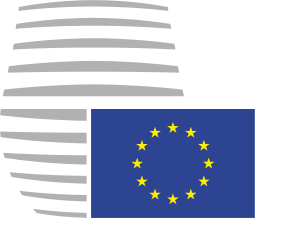 Eiropas SavienībasPadomeEiropas SavienībasPadomeBriselē, 2016. gada 14. septembrī(OR. en)Starpiestāžu lieta:2016/0206 (NLE)Starpiestāžu lieta:2016/0206 (NLE)10973/16ADD 2WTO 195SERVICES 20FDI 16CDN 12Temats:Visaptverošs ekonomikas un tirdzniecības nolīgums (CETA) starp Kanādu, no vienas puses, un Eiropas Savienību un tās dalībvalstīm, no otras pusesTarifa pozīcijaAprakstsPamatlikmeKlasifikācijas kategorijaPiezīme0105.11.22Broileri mājražošanai: virs piekļuves saistībām238 %, bet ne mazāk kā 30,8 ¢ gb.ESSG0105.94.92Citādi: virs piekļuves saistībām238 %, bet ne mazāk kā $ 1,25/kgESSG0105.99.12Tītari: virs piekļuves saistībām154,5 %, bet ne mazāk kā $ 1,60/kgESSG0207.11.92Citādi: virs piekļuves saistībām238 %, bet ne mazāk kā $ 1,67/kgESSG0207.12.92Citādi: virs piekļuves saistībām238 %, bet ne mazāk kā $ 1,67/kgESSG0207.13.92Citādi: virs piekļuves saistībām, ar kauliem249 %, bet ne mazāk kā $ 3,78/kgESSG0207.13.93Citādi: virs piekļuves saistībām, bezkaula249 %, bet ne mazāk kā $ 6,74/kgESSG0207.14.22Aknas: virs piekļuves saistībām238 %, bet ne mazāk kā $ 6,45/kgESSG0207.14.92Citādi: virs piekļuves saistībām, ar kauliem249 %, bet ne mazāk kā $ 3,78/kgESSG0207.14.93Citādi: virs piekļuves saistībām, bezkaula249 %, bet ne mazāk kā $ 6,74/kgESSG0207.24.12Tītara gaļa turpmākai pārstrādei: virs piekļuves saistībām154,5 %, bet ne mazāk kā $ 2,11/kgESSG0207.24.92Citādi: virs piekļuves saistībām154,5 %, bet ne mazāk kā $ 1,95/kgESSG0207.25.12Tītara gaļa turpmākai pārstrādei: virs piekļuves saistībām154,5 %, bet ne mazāk kā $ 2,11/kgESSG0207.25.92Citādi: virs piekļuves saistībām154,5 %, bet ne mazāk kā $ 1,95/kgESSG0207.26.20Virs piekļuves saistībām, ar kauliem165 %, bet ne mazāk kā $ 2,94/kgESSG0207.26.30Virs piekļuves saistībām, bezkaula165 %, bet ne mazāk kā $ 4,82/kgESSG0207.27.12Aknas: virs piekļuves saistībām154,5 %, bet ne mazāk kā $ 4,51/kgESSG0207.27.92Citādi: Virs piekļuves saistībām, ar kauliem165 %, bet ne mazāk kā $ 2,94/kgESSG0207.27.93Citādi: Virs piekļuves saistībām, bezkaula165 %, bet ne mazāk kā $ 4,82/kgESSG0209.90.20Vistu tauki, virs piekļuves saistībām249 %, bet ne mazāk kā $ 6,74/kgESSG0209.90.40Tītaru tauki, virs piekļuves saistībām165 %, bet ne mazāk kā $ 4,82/kgESSG0210.99.12Mājputnu gaļa: vistu, virs piekļuves saistībām, ar kauliem249 %, bet ne mazāk kā $ 5,81/kgESSG0210.99.13Mājputnu gaļa: vistu, virs piekļuves saistībām, bez kauliem249 %, bet ne mazāk kā $ 10,36/kgESSG0210.99.15Mājputnu gaļa: tītaru, virs piekļuves saistībām, ar kauliem165 %, bet ne mazāk kā $ 3,67/kgESSG0210.99.16Mājputnu gaļa: tītaru, virs piekļuves saistībām, bez kauliem165 %, bet ne mazāk kā $ 6,03/kgESSG0401.10.20Virs piekļuves saistībām241 %, bet ne mazāk kā $ 34,50/hlESSG0401.20.20Virs piekļuves saistībām241 %, bet ne mazāk kā $ 34,50/hlESSG0401.40.20Virs piekļuves saistībām292,5 %, bet ne mazāk kā $ 2,48/kgESSG0401.50.20Virs piekļuves saistībām292,5 %, bet ne mazāk kā $ 2,48/kgESSG0402.10.20Virs piekļuves saistībām201,5 %, bet ne mazāk kā $ 2,01/kgESSG0402.21.12Piens: virs piekļuves saistībām243 %, bet ne mazāk kā $ 2,82/kgESSG0402.21.22Krējums: virs piekļuves saistībām295,5 %, bet ne mazāk kā $ 4,29/kgESSG0402.29.12Piens: virs piekļuves saistībām243 %, bet ne mazāk kā $ 2,82/kgESSG0402.29.22Krējums: virs piekļuves saistībām295,5 %, bet ne mazāk kā $ 4,29/kgESSG0402.91.20Virs piekļuves saistībām259 %, bet ne mazāk kā 78,9 ¢/kgESSG0402.99.20Virs piekļuves saistībām255 %, bet ne mazāk kā 95,1 ¢/kgESSG0403.10.20Virs piekļuves saistībām237,5 %, bet ne mazāk kā 46,6 ¢/kgESSG0403.90.12Paniņu pulveris: virs piekļuves saistībām208 %, bet ne mazāk kā $ 2,07/kgESSG0403.90.92Citādi: virs piekļuves saistībām216,5 %, bet ne mazāk kā $ 2,15/kgESSG0404.10.22Sūkalu pulveris: virs piekļuves saistībām208 %, bet ne mazāk kā $ 2,07/kgESSG0404.10.90Citādi11 %C0404.90.20Virs piekļuves saistībām270 %, bet ne mazāk kā $ 3,15/kgESSG0405.10.20Virs piekļuves saistībām298,5 %, bet ne mazāk kā $ 4,00/kgESSG0405.20.20Virs piekļuves saistībām274,5 %, bet ne mazāk kā $ 2,88/kgESSG0405.90.20Virs piekļuves saistībām313,5 %, bet ne mazāk kā $ 5,12/kgESSG0406.10.10Piekļuves saistību robežās3,32 ¢/kgATRQ Cheese, TRQ Industrial Cheese0406.10.20Virs piekļuves saistībām245,5 %, bet ne mazāk kā $ 4,52/kgESSG0406.20.11Čedaras siers un tā veidi: piekļuves saistību robežās2,84 ¢/kgATRQ Cheese, TRQ Industrial Cheese0406.20.12Čedaras siers un tā veidi: virs piekļuves saistībām245,5 %, bet ne mazāk kā $ 3,58/kgESSG0406.20.91Citādi: piekļuves saistību robežās3,32 ¢/kgATRQ Cheese, TRQ Industrial Cheese0406.20.92Citādi: virs piekļuves saistībām245,5 %, bet ne mazāk kā $ 5,11/kgESSG0406.30.10Piekļuves saistību robežās3,32 ¢/kgATRQ Cheese, TRQ Industrial Cheese0406.30.20Virs piekļuves saistībām245,5 %, bet ne mazāk kā $ 4,34/kgESSG0406.40.10Piekļuves saistību robežās3,32 ¢/kgATRQ Cheese, TRQ Industrial Cheese0406.40.20Virs piekļuves saistībām245,5 %, bet ne mazāk kā $ 5,33/kgESSG0406.90.11Čedaras siers un tā veidi: piekļuves saistību robežās2,84 ¢/kgATRQ Cheese, TRQ Industrial Cheese0406.90.12Čedaras siers un tā veidi: virs piekļuves saistībām245,5 %, bet ne mazāk kā $ 3,53/kgESSG0406.90.21Kamambērs un tā veidi: piekļuves saistību robežās3,32 ¢/kgATRQ Cheese, TRQ Industrial Cheese0406.90.22Kamambērs un tā veidi: virs piekļuves saistībām245,5 %, bet ne mazāk kā $ 5,78/kgESSG0406.90.31Brī siers un tā veidi: piekļuves saistību robežās3,32 ¢/kgATRQ Cheese, TRQ Industrial Cheese0406.90.32Brī siers un tā veidi: virs piekļuves saistībām245,5 %, bet ne mazāk kā $ 5,50/kgESSG0406.90.41Haudas siers un tā veidi: piekļuves saistību robežās3,32 ¢/kgATRQ Cheese, TRQ Industrial Cheese0406.90.42Haudas siers un tā veidi: virs piekļuves saistībām245,5 %, bet ne mazāk kā $ 4,23/kgESSG0406.90.51Provolone un tā veidi: piekļuves saistību robežās3,32 ¢/kgATRQ Cheese, TRQ Industrial Cheese0406.90.52Provolone un tā veidi: virs piekļuves saistībām245,5 %, bet ne mazāk kā $ 5,08/kgESSG0406.90.61Mozzarella un tā veidi: piekļuves saistību robežās3,32 ¢/kgATRQ Cheese, TRQ Industrial Cheese0406.90.62Mozzarella un tā veidi: virs piekļuves saistībām245,5 %, bet ne mazāk kā $ 3,53/kgESSG0406.90.71Šveices/Ementāles siers un to veidi: piekļuves saistību robežās3,32 ¢/kgATRQ Cheese, TRQ Industrial Cheese0406.90.72Šveices/Ementāles siers un to veidi: virs piekļuves saistībām245,5 %, bet ne mazāk kā $ 4,34/kgESSG0406.90.81Grijēras siers un tā veidi: piekļuves saistību robežās3,32 ¢/kgATRQ Cheese, TRQ Industrial Cheese0406.90.82Grijēras siers un tā veidi: virs piekļuves saistībām245,5 %, bet ne mazāk kā $ 5,26/kgESSG0406.90.91Citādi: Havarti un tā veidi:3,32 ¢/kgATRQ Cheese, TRQ Industrial Cheese0406.90.92Citādi: Havarti un tā veidi, virs piekļuves saistībām245,5 %, bet ne mazāk kā $ 4,34/kgESSG0406.90.93Citādi: Parmas siers un tā veidi, piekļuves saistību robežās:3,32 ¢/kgATRQ Cheese, TRQ Industrial Cheese0406.90.94Citādi: Parmas siers un tā veidi, virs piekļuves saistībām245,5 %, bet ne mazāk kā $ 5,08/kgESSG0406.90.95Citādi: Romano siers un tā veidi, piekļuves saistību robežās3,32 ¢/kgATRQ Cheese, TRQ Industrial Cheese0406.90.96Citādi: Romano siers un tā veidi, virs piekļuves saistībām245,5 %, bet ne mazāk kā $ 5,15/kgESSG0406.90.98Citādi: citādi, piekļuves saistību robežās3,32 ¢/kgATRQ Cheese, TRQ Industrial Cheese0406.90.99Citādi: citādi, virs piekļuves saistībām245,5 %, bet ne mazāk kā $ 3,53/kgESSG0407.11.12Apaugļotas olas inkubācijai, broileru: virs piekļuves saistībām238 %, bet ne mazāk kā $ 2,91/12 gb.ESSG0407.11.92Citādi: virs piekļuves saistībām163,5 %, bet ne mazāk kā 79,9 ¢/12 gb.ESSG0407.21.20Virs piekļuves saistībām163,5 %, bet ne mazāk kā 79,9 ¢/12 gb.ESSG0407.90.12Gallus domesticus sugas mājputnu: virs piekļuves saistībām163,5 %, bet ne mazāk kā 79,9 ¢/12 gb.ESSG0408.11.20Virs piekļuves saistībām$ 6,12/kgESSG0408.19.20Virs piekļuves saistībām$ 1,52/kgESSG0408.91.20Virs piekļuves saistībām$ 6,12/kgESSG0408.99.20Virs piekļuves saistībām$ 1,52/kgESSG0603.11.00Rozes10,5 %B0603.13.10Cimbīdijas16 %B0603.13.90Citādi12,5 %B0603.14.00Krizantēmas8 %B1003.10.12Iesalam: virs piekļuves saistībām94,5 %C1003.90.12Iesalam: virs piekļuves saistībām94,5 %C1107.10.12Veseli: virs piekļuves saistībām$ 157,00/tC1107.10.92Citādi: virs piekļuves saistībām$ 160,10/tC1107.20.12Veseli: virs piekļuves saistībām$ 141,50/tC1108.13.00Kartupeļu ciete10,5 %C1517.10.20Virs piekļuves saistībām82,28 ¢/kgESSG1517.90.22Sviesta aizstājēji: virs piekļuves saistībām218 %, bet ne mazāk kā $ 2,47/kgESSG1601.00.22Vistu, izņemot konservu kārbās vai stikla burkās: izņemot pārstrādei paredzētas dējējvistas, virs piekļuves saistībām238 %ESSG1601.00.32Tītaru, izņemot konservu kārbās vai stikla burkās: virs piekļuves saistībām154,5 %ESSG1602.20.22Vistu pastēte, izņemot konservu kārbās vai stikla burkās: virs piekļuves saistībām238 %ESSG1602.20.32Tītaru pastēte, izņemot konservu kārbās vai stikla burkās: virs piekļuves saistībām154,5 %ESSG1602.31.13Sagatavotas maltītes: citādi, virs piekļuves saistībām, ar kauliem169,5 %, bet ne mazāk kā $ 3,76/kgESSG1602.31.14Sagatavotas maltītes: citādi, virs piekļuves saistībām, bezkaula169,5 %, bet ne mazāk kā $ 6,18/kgESSG1602.31.94Citādi: citādi, virs piekļuves saistībām, ar kauliem165 %, bet ne mazāk kā $ 3,67/kgESSG1602.31.95Citādi: citādi, virs piekļuves saistībām, bezkaula165 %, bet ne mazāk kā $ 6,03/kgESSG1602.32.13Sagatavotas maltītes: citādi, virs piekļuves saistībām, ar kauliem253 %, bet ne mazāk kā $ 5,91/kgESSG1602.32.14Sagatavotas maltītes: citādi, virs piekļuves saistībām, bezkaula253 %, bet ne mazāk kā $ 10,54/kgESSG1602.32.94Citādi: citādi, virs piekļuves saistībām, ar kauliem249 %, bet ne mazāk kā $ 5,81/kgESSG1602.32.95Citādi: citādi, virs piekļuves saistībām, bezkaula249 %, bet ne mazāk kā $ 10,36/kgESSG1701.91.90Citādi$ 30,86/tS1701.99.90Citādi$ 30,86/tS1806.20.22Šokolādes saldējuma maisījums vai ledus un piena maisījums: virs piekļuves saistībām265 %, bet ne mazāk kā $ 1,15/kgESSG1806.90.12Šokolādes saldējuma maisījums vai ledus un piena maisījums: virs piekļuves saistībām265 %, bet ne mazāk kā $ 1,15/kgESSG1901.20.12Iepakojumos, kuru neto svars nepārsniedz 11,34 kg: satur no svara vairāk nekā 25 % piena tauku, nesagatavoti mazumtirdzniecībai, virs piekļuves saistībām246 %, bet ne mazāk kā $ 2,85/kgESSG1901.20.22Neiepakoti vai iepakojumos, kuru neto svars pārsniedz 11,34 kg: satur no svara vairāk nekā 25 % piena tauku, nesagatavoti mazumtirdzniecībai, virs piekļuves saistībām244 %, bet ne mazāk kā $ 2,83/kgESSG1901.90.32Pārtikas izstrādājumi no izejvielām, kas minētas KN pozīcijās 04.01 līdz 04.04, kuri sausnā satur vairāk nekā 10 %, bet mazāk nekā 50 % sausā piena: saldējuma maisījumi vai ledus un piena maisījumi, virs piekļuves saistībām267,5 %, bet ne mazāk kā $ 1,16/kgESSG1901.90.34Pārtikas izstrādājumi no izejvielām, kas minētas KN pozīcijās 04.01 līdz 04.04, kuri sausnā satur vairāk nekā 10 %, bet mazāk nekā 50 % sausā piena: citādi, nesagatavoti mazumtirdzniecībai, virs piekļuves saistībām250,5 %, bet ne mazāk kā $ 2,91/kgESSG1901.90.52Pārtikas izstrādājumi no izejvielām, kas minētas KN pozīcijās 04.01 līdz 04.04, kuri sausnā satur 50 % vai vairāk sausā piena: saldējuma maisījumi vai ledus un piena maisījumi, virs piekļuves saistībām267,5 %, bet ne mazāk kā $ 1,16/kgESSG1901.90.54Pārtikas izstrādājumi no izejvielām, kas minētas KN pozīcijās 04.01 līdz 04.04, kuri sausnā satur 50 % vai vairāk sausā piena: citādi, nesagatavoti mazumtirdzniecībai, virs piekļuves saistībām250,5 %, bet ne mazāk kā $ 2,91/kgESSG2105.00.92Citādi: virs piekļuves saistībām277 %, bet ne mazāk kā $ 1,16/kgESSG2106.90.32Piena, krējuma vai sviesta aizstājēji un izstrādājumi, kas paredzēti izmantošanai par sviesta aizstājējiem: piena, krējuma vai sviesta aizstājēji, kuru piena saturs ir 50 % vai vairāk no svara, virs piekļuves saistībām212 %, bet ne mazāk kā $ 2,11/kgESSG2106.90.34Piena, krējuma vai sviesta aizstājēji un izstrādājumi, kas paredzēti izmantošanai par sviesta aizstājējiem: izstrādājumi, kas no svara satur vairāk nekā 15 % piena tauku, bet mazāk nekā 50 % no svara piena, un kas piemēroti izmantošanai par sviesta aizstājējiem, virs piekļuves saistībām212 %, bet ne mazāk kā $ 2,11/kgESSG2106.90.52Olu izstrādājumi: virs piekļuves saistībām$ 1,45/kgESSG2106.90.94Citādi: kuru piena saturs ir 50 % vai vairāk no svara, virs piekļuves saistībām274,5 %, bet ne mazāk kā $ 2,88/kgESSG2202.90.43Dzērieni, kas satur pienu: citādi, kas satur no svara 50 % vai vairāk piena, nesagatavoti mazumtirdzniecībai, virs piekļuves saistībām256 %, bet ne mazāk kā $ 36,67/hlESSG2309.90.32Pilnīga barība un barības piedevas, ieskaitot koncentrātus: kas pēc svara sausnā satur 50 % vai vairāk sausā vājpiena, virs piekļuves saistībām205,5 %, bet ne mazāk kā $ 1,64/kgESSG3502.11.20Virs piekļuves saistībām$ 6,12/kgESSG3502.19.20Virs piekļuves saistībām$ 1,52/kgESSG8702.10.1016 vai vairāk cilvēku pārvadāšanai, ieskaitot vadītāju6,1 %C8702.10.2010–15 cilvēku pārvadāšanai, ieskaitot vadītāju6,1 %C8702.90.1016 vai vairāk cilvēku pārvadāšanai, ieskaitot vadītāju6,1 %C8702.90.2010–15 cilvēku pārvadāšanai, ieskaitot vadītāju6,1 %C8703.21.90Citādi6,1 %C8703.22.00Kuru darba tilpums pārsniedz 1000 cc, bet nepārsniedz 1500 cc6,1 %D8703.23.00Kuru darba tilpums pārsniedz 1500 cc, bet nepārsniedz 3000 cc6,1 %D8703.24.00Kuru darba tilpums pārsniedz 3000 cc6,1 %D8703.31.00Ar darba tilpumu līdz 1500 cc6,1 %D8703.32.00Kuru darba tilpums pārsniedz 1500 cc, bet nepārsniedz 2500 cc6,1 %D8703.33.00Kuru darba tilpums pārsniedz 2500 cc6,1 %D8703.90.00Citādi6,1 %C8704.21.90Citādi6,1 %B8704.22.00transportlīdzekļa bruto svars pārsniedz 5 tonnas, bet nepārsniedz 20 tonnas6,1 %B8704.23.00transportlīdzekļa bruto svars pārsniedz 20 tonnas6,1 %B8704.31.00transportlīdzekļa bruto svars nepārsniedz 5 tonnas6,1 %B8704.32.00transportlīdzekļa bruto svars pārsniedz 5 tonnas6,1 %B8901.10.10Kuru garums pārsniedz 294,13 m un platums 32,31 m25 %D8901.10.90Citādi25 %D8901.30.00Refrižeratorkuģi, izņemot apakšpozīcijā 8901.20 minētos25 %B8901.90.10Atvērta tipa kuģi15 %B8901.90.91Citādi: kuru garums pārsniedz 294,13 m un platums 32,31 m25 %B8901.90.99Citādi: citādi25 %B8904.00.00Velkoņi un stūmējkuģi25 %D8905.20.19Urbšanas platformas: citādi20 %B8905.20.20Ieguves platformas25 %B8905.90.19Urbšanas kuģi, urbšanas liellaivas un peldošas urbšanas platformas: citādi20 %B8905.90.90Citādi25 %B8906.90.19Atvērta tipa kuģi: citādi15 %B8906.90.91Citādi: kuru garums pārsniedz 294,13 m un platums 32,31 m25 %B8906.90.99Citādi: citādi25 %BTarifa pozīcija (KN 2015)KN 2015 apraksts (sk. 1. piezīmi) PamatlikmeKlasifikācijas kategorijaPiezīme0105 11 91---- dējējvistas52 €/1 000 p/stE0105 11 99---- citādi52 €/1 000 p/stE0105 94 00-- vistas20,9 €/100 kg/netE0105 99 30--- tītari23,8 €/100 kg/netE0201 10 00- liemeņi un pusliemeņi12,8 + 176,8 €/100 kg/netETQB1, TQB30201 20 20-- rekonstruējamā liemeņa ceturtdaļas12,8 + 176,8 €/100 kg/netETQB1, TQB30201 20 30-- nesadalītas vai sadalītas priekšējās ceturtdaļas12,8 + 141,4 €/100 kg/netETQB1, TQB30201 20 50-- nesadalītas vai sadalītas liemeņa pakaļējās ceturtdaļas12,8 + 212,2 €/100 kg/netETQB1, TQB30201 20 90-- Citādi12,8 + 265,2 €/100 kg/netETQB1, TQB30201 30 00- bezkaula12,8 + 303,4 €/100 kg/netETQB1, TQB30202 10 00- liemeņi un pusliemeņi12,8 + 176,8 €/100 kg/netETQB2, TQB30202 20 10-- rekonstruējamā liemeņa ceturtdaļas12,8 + 176,8 €/100 kg/netETQB2, TQB30202 20 30-- nesadalītas vai sadalītas priekšējās ceturtdaļas12,8 + 141,4 €/100 kg/netETQB2, TQB30202 20 50-- nesadalītas vai sadalītas liemeņa pakaļējās ceturtdaļas12,8 + 221,1 €/100 kg/netETQB2, TQB30202 20 90-- citādi12,8 + 265,3 €/100 kg/netETQB2, TQB30202 30 10-- liemeņa priekšējās ceturtdaļas, veselas vai sagrieztas ne vairāk kā piecos gabalos, kuras katra ir atsevišķs gabals; rekonstruējamā liemeņa ceturtdaļas divos blokos, no kuriem vienā ir liemeņa priekšējā ceturtdaļa – vesela vai sacirsta ne vairāk kā piecos gabalos, un un otrā - pakaļējā ceturtdaļa vienā gabalā, izņemot fileju12,8 + 221,1 €/100 kg/netETQB2, TQB30202 30 50-- pakrūtes gabali, pleca gabali un krūšu gabali12,8 + 221,1 €/100 kg/netETQB2, TQB30202 30 90-- citādi12,8 + 304,1 €/100 kg/netETQB2, TQB30203 12 11---- šķiņķi un to izcirtņi77,8 €/100 kg/netETQP0203 12 19---- pleči un to izcirtņi60,1 €/100 kg/netETQP0203 19 11---- priekšējās daļas un to izcirtņi60,1 €/100 kg/netETQP0203 19 13---- garie muguras gabali un to izcirtņi ar kauliem86,9 €/100 kg/netETQP0203 19 15---- vēderdaļas (cauraugušās) un to izcirtņi46,7 €/100 kg/netETQP0203 19 55----- bezkaula86,9 €/100 kg/netETQP0203 19 59----- Citādi86,9 €/100 kg/netETQP0203 22 11---- šķiņķi un to izcirtņi77,8 €/100 kg/netETQP0203 22 19---- pleči un to izcirtņi60,1 €/100 kg/netETQP0203 29 11---- priekšējās daļas un to izcirtņi60,1 €/100 kg/netETQP0203 29 13---- garie muguras gabali un to izcirtņi ar kauliem86,9 €/100 kg/netETQP0203 29 15---- vēderdaļas (cauraugušās) un to izcirtņi46,7 €/100 kg/netETQP0203 29 55----- bezkaula86,9 €/100 kg/netETQP0203 29 59----- Citādi86,9 €/100 kg/netETQP0205 00 80- saldēta5.1B0206 10 95--- diafragmas biezā daļa un plānā daļa12,8 + 303,4 €/100 kg/netETQB1, TQB30206 29 91---- diafragmas biezā daļa un plānā daļa12,8 + 304,1 €/100 kg/netETQB2, TQB30206 80 91--- zirgu, ēzeļu, mūļu un zirgēzeļu6.4B0206 90 91--- zirgu, ēzeļu, mūļu un zirgēzeļu6.4B0207 11 10--- noplūktas un izķidātas, ar galvu un kājām, t. s. “83 % cāļi”26,2 €/100 kg/netE0207 11 30--- noplūktas un izķidātas, bez galvas un kājām, bet ar kaklu, sirdi, aknām un kuņģi, t. s. “70 % cāļi”29,9 €/100 kg/netE0207 11 90--- noplūktas un izķidātas, bez galvas un kājām un bez kakla, sirds, aknām un kuņģa, t. s. “65 % cāļi”, vai citādas32,5 €/100 kg/netE0207 12 10--- noplūktas un izķidātas, bez galvas un kājām, bet ar kaklu, sirdi, aknām un kuņģi, t. s. “70 % cāļi”29,9 €/100 kg/netE0207 12 90--- noplūktas un izķidātas, bez galvas un kājām un bez kakla, sirds, aknām un kuņģa, t. s. “65 % cāļi”, vai citādas32,5 €/100 kg/netE0207 13 10---- bezkaula102,4 €/100 kg/netE0207 13 20----- puses vai ceturtdaļas35,8 €/100 kg/netE0207 13 30----- veseli spārni ar spārnu galiem vai bez tiem26,9 €/100 kg/netE0207 13 40----- muguras, kakliņi, muguras kopā ar kakliņiem, astes un spārnu gali18,7 €/100 kg/netE0207 13 50----- krūtiņas un to gabali60,2 €/100 kg/netE0207 13 60----- kājas un to gabali46,3 €/100 kg/netE0207 13 70----- citādi100,8 €/100 kg/netE0207 13 91---- aknas6.4E0207 13 99---- citādi18,7 €/100 kg/netE0207 14 10---- bezkaula102,4 €/100 kg/netE0207 14 20----- puses vai ceturtdaļas35,8 €/100 kg/netE0207 14 30----- veseli spārni ar spārnu galiem vai bez tiem26,9 €/100 kg/netE0207 14 40----- muguras, kakliņi, muguras kopā ar kakliņiem, astes un spārnu gali18,7 €/100 kg/netE0207 14 50----- krūtiņas un to gabali60,2 €/100 kg/netE0207 14 60----- kājas un to gabali46,3 €/100 kg/netE0207 14 70----- citādi100,8 €/100 kg/netE0207 14 91---- aknas6.4E0207 14 99---- citādi18,7 €/100 kg/netE0207 24 10--- noplūkti un izķidāti, bez galvas un kājām, bet ar kaklu, sirdi, aknām un kuņģi (vai guzu), t. s. “80 % tītari”34 €/100 kg/netE0207 24 90--- noplūkti un izķidāti, bez galvas un kājām, arī bez kakla, sirds, aknām un kuņģa (vai guzas), t. s. “73 % tītari”, vai citādi37,3 €/100 kg/netE0207 25 10--- noplūkti un izķidāti, bez galvas un kājām, bet ar kaklu, sirdi, aknām un kuņģi (vai guzu), t. s. “80 % tītari”34 €/100 kg/netE0207 25 90--- noplūkti un izķidāti, bez galvas un kājām, arī bez kakla, sirds, aknām un kuņģa (vai guzas), t. s. “73 % tītari”, vai citādi37,3 €/100 kg/netE0207 26 10---- bezkaula85,1 €/100 kg/netE0207 26 20----- puses vai ceturtdaļas41 €/100 kg/netE0207 26 30----- veseli spārni ar spārnu galiem vai bez tiem26,9 €/100 kg/netE0207 26 40----- muguras, kakliņi, muguras kopā ar kakliņiem, astes un spārnu gali18,7 €/100 kg/netE0207 26 50----- krūtiņas un to gabali67,9 €/100 kg/netE0207 26 60------ stilbiņi un to gabali25,5 €/100 kg/netE0207 26 70------ citādi46 €/100 kg/netE0207 26 80----- citādi83 €/100 kg/netE0207 26 91---- aknas6.4E0207 26 99---- citādi18,7 €/100 kg/netE0207 27 10---- bezkaula85,1 €/100 kg/netE0207 27 20----- puses vai ceturtdaļas41 €/100 kg/netE0207 27 30----- veseli spārni ar spārnu galiem vai bez tiem26,9 €/100 kg/netE0207 27 40----- muguras, kakliņi, muguras kopā ar kakliņiem, astes un spārnu gali18,7 €/100 kg/netE0207 27 50----- krūtiņas un to gabali67,9 €/100 kg/netE0207 27 60------ stilbiņi un to gabali25,5 €/100 kg/netE0207 27 70------ citādi46 €/100 kg/netE0207 27 80----- citādi83 €/100 kg/netE0207 27 91---- aknas6.4E0207 27 99---- citādi18,7 €/100 kg/netE0210 11 11----- šķiņķi un to izcirtņi77,8 €/100 kg/netETQP0210 11 19----- pleči un to izcirtņi60,1 €/100 kg/netETQP0210 11 31----- šķiņķi un to izcirtņi151,2 €/100 kg/netETQP0210 11 39----- pleči un to izcirtņi119 €/100 kg/netETQP0210 20 10-- neatkaulota15,4 + 265,2 €/100 kg/netETQB2, TQB30210 20 90-- atkaulota15,4 + 303,4 €/100 kg/netETQB2, TQB30210 92 91---- gaļa130 €/100 kg/netB0210 92 92---- subprodukti15.4 B0210 92 99---- gaļas vai gaļas subproduktu milti15,4 + 303,4 €/100 kg/netD0210 99 10---- sālīta, sālījumā vai žāvēta zirgu gaļa6.4B0210 99 21----- neatkaulota222,7 €/100 kg/netD0210 99 29----- atkaulota311,8 €/100 kg/netD0210 99 31---- ziemeļbriežu15.4 B0210 99 39---- citādi130 €/100 kg/netB0210 99 51----- diafragmas biezā daļa un plānā daļa15,4 + 303,4 €/100 kg/netETQB2, TQB30210 99 59----- citādi12.8 ETQB2, TQB30210 99 79------ citādi6.4 B0210 99 85----- citādi15.4 B0210 99 90--- gaļas vai gaļas subproduktu milti15,4 + 303,4 €/100 kg/netD0304 71 90--- citādi7.5 DTQCod0304 79 10polārmencas (Boreogadus saida)7.5 DTQCod0305 43 00-- foreles (Salmo trutta, Oncorhynchus mykiss, Oncorhynchus clarki, Oncorhynchus aguabonita, Oncorhynchus gilae, Oncorhynchus apache un Oncorhynchus chrysogaster)14Dex 0305 72 00 (sk. 2. piezīmi)-- zivju galvas, astes un peldpūšļi13Dex 0305 79 00 (sk. 2. piezīmi)-- citādi13D0306 12 05--- kūpināti, čaulā vai bez tās, arī termiski apstrādāti pirms kūpināšanas vai kūpināšanas procesā, bet citādi nesagatavoti20 C0306 12 10---- veseli6B0306 12 90---- citādi16B0306 14 05--- kūpināti, čaulā vai bez tās, arī termiski apstrādāti pirms kūpināšanas vai kūpināšanas procesā, bet citādi nesagatavoti8 D0306 14 90---- citādi7.5Bex 0306 16 10 (sk. 3. piezīmi)--- kūpināti, čaulā vai bez tās, arī termiski apstrādāti pirms kūpināšanas vai kūpināšanas procesā, bet citādi nesagatavoti20 DTQShrimpsex 0306 17 10 (sk. 3. piezīmi)--- kūpināti, čaulā vai bez tās, arī termiski apstrādāti pirms kūpināšanas vai kūpināšanas procesā, bet citādi nesagatavoti20 DTQShrimps0306 22 30--- kūpināti, čaulā vai bez tās, arī termiski apstrādāti pirms kūpināšanas vai kūpināšanas procesā, bet citādi nesagatavoti20 C0306 24 10--- kūpināti, čaulā vai bez tās, arī termiski apstrādāti pirms kūpināšanas vai kūpināšanas procesā, bet citādi nesagatavoti8 Dex 0306 26 10 (sk. 3. piezīmi)--- kūpināti, čaulā vai bez tās, arī termiski apstrādāti pirms kūpināšanas vai kūpināšanas procesā, bet citādi nesagatavoti20 DTQShrimpsex 0306 27 10 (sk. 3. piezīmi)--- kūpinātas, čaulā vai bez tās, arī termiski apstrādātas pirms kūpināšanas vai kūpināšanas procesā, bet citādi nesagatavotas20 DTQShrimps0307 19 10--- kūpinātas, čaulā vai bez tās, arī termiski apstrādātas pirms kūpināšanas vai kūpināšanas procesā, bet citādi nesagatavotas20 C0307 29 05--- kūpinātas, čaulā vai bez tās, arī termiski apstrādātas pirms kūpināšanas vai kūpināšanas procesā, bet citādi nesagatavotas20 C0307 39 05--- kūpinātas, čaulā vai bez tās, arī termiski apstrādātas pirms kūpināšanas vai kūpināšanas procesā, bet citādi nesagatavotas20 D0307 49 05--- kūpināti, arī termiski apstrādāti pirms kūpināšanas vai kūpināšanas procesā, bet citādi nesagatavoti20 C0307 59 05--- kūpināti, arī termiski apstrādāti pirms kūpināšanas vai kūpināšanas procesā, bet citādi nesagatavoti20 C0307 60 10-- kūpināti, arī termiski apstrādāti pirms kūpināšanas vai kūpināšanas procesā, bet citādi nesagatavoti20 C0307 79 10--- kūpinātas, čaulā vai bez tās, arī termiski apstrādātas pirms kūpināšanas vai kūpināšanas procesā, bet citādi nesagatavotas20 C0307 89 10--- kūpinātas, čaulā vai bez tās, arī termiski apstrādātas pirms kūpināšanas vai kūpināšanas procesā, bet citādi nesagatavotas20 C0307 99 10--- kūpinātas, čaulā vai bez tās, arī termiski apstrādātas pirms kūpināšanas vai kūpināšanas procesā, bet citādi nesagatavotas20 C0407 11 00-- Gallus domesticus sugas mājputnu35 €/1 000 p/stE0407 19 19---- citādi35 €/1 000 p/stE0407 21 00-- Gallus domesticus sugas mājputnu30,4 €/100 kg/netE0407 29 10--- no mājputniem, kas nav Gallus domesticus sugas putni30,4 €/100 kg/netE0407 90 10-- no mājputniem30,4 €/100 kg/netE0408 11 80--- citādi142,3 €/100 kg/netE0408 19 81---- šķidri62 €/100 kg/netE0408 19 89---- citādi, arī saldēti66,3 €/100 kg/netE0408 91 80--- citādi137,4 €/100 kg/netE0408 99 80--- citādi35,3 €/100 kg/netE0702 00 00 Svaigi vai atdzesēti tomātiSk. 2. pielikumu Komisijas Īstenošanas regulai (ES) Nr. 1101/2014 (679.–718. lpp.)AV0+EP0707 00 05- gurķiSk. 2. pielikumu Komisijas Īstenošanas regulai (ES) Nr. 1101/2014 (679.–718. lpp.)AV0+EP0709 91 00-- artišokiSk. 2. pielikumu Komisijas Īstenošanas regulai (ES) Nr. 1101/2014 (679.–718. lpp.)AV0+EP0709 93 10--- kabačiSk. 2. pielikumu Komisijas Īstenošanas regulai (ES) Nr. 1101/2014 (679.–718. lpp.)AV0+EP0710 40 00- cukurkukurūza5,1 + 9,4 €/100 kg/netDTQSC0805 10 20-- saldie apelsīni, svaigiSk. 2. pielikumu Komisijas Īstenošanas regulai (ES) Nr. 1101/2014 (679.–718. lpp.)AV0+EP0805 20 10-- klementīniSk. 2. pielikumu Komisijas Īstenošanas regulai (ES) Nr. 1101/2014 (679.–718. lpp.)AV0+EP0805 20 30-- šķirnes Monreale un sacumasSk. 2. pielikumu Komisijas Īstenošanas regulai (ES) Nr. 1101/2014 (679.–718. lpp.)AV0+EP0805 20 50-- mandarīni un vilkingiSk. 2. pielikumu Komisijas Īstenošanas regulai (ES) Nr. 1101/2014 (679.–718. lpp.)AV0+EP0805 20 70-- tanžerīniSk. 2. pielikumu Komisijas Īstenošanas regulai (ES) Nr. 1101/2014 (679.–718. lpp.)AV0+EP0805 20 90-- citādiSk. 2. pielikumu Komisijas Īstenošanas regulai (ES) Nr. 1101/2014 (679.–718. lpp.)AV0+EP0805 50 10-- citroni (Citrus limon, Citrus limonum)Sk. 2. pielikumu Komisijas Īstenošanas regulai (ES) Nr. 1101/2014 (679.–718. lpp.)AV0+EP0806 10 10-- galda vīnogasSk. 2. pielikumu Komisijas Īstenošanas regulai (ES) Nr. 1101/2014 (679.–718. lpp.)AV0+EP0808 10 80-- citādiSk. 2. pielikumu Komisijas Īstenošanas regulai (ES) Nr. 1101/2014 (679.–718. lpp.)AV0+EP0808 30 90-- citādiSk. 2. pielikumu Komisijas Īstenošanas regulai (ES) Nr. 1101/2014 (679.–718. lpp.)AV0+EP0809 10 00- aprikozesSk. 2. pielikumu Komisijas Īstenošanas regulai (ES) Nr. 1101/2014 (679.–718. lpp.)AV0+EP0809 21 00-- skābie ķirši (Prunus cerasus)Sk. 2. pielikumu Komisijas Īstenošanas regulai (ES) Nr. 1101/2014 (679.–718. lpp.)AV0+EP0809 29 00-- citādiSk. 2. pielikumu Komisijas Īstenošanas regulai (ES) Nr. 1101/2014 (679.–718. lpp.)AV0+EP0809 30 10-- nektarīniSk. 2. pielikumu Komisijas Īstenošanas regulai (ES) Nr. 1101/2014 (679.–718. lpp.)AV0+EP0809 30 90-- citādiSk. 2. pielikumu Komisijas Īstenošanas regulai (ES) Nr. 1101/2014 (679.–718. lpp.)AV0+EP0809 40 05-- plūmesSk. 2. pielikumu Komisijas Īstenošanas regulai (ES) Nr. 1101/2014 (679.–718. lpp.)AV0+EP1001 11 00-- sēklai148 €/tD1001 19 00-- citādi148 €/tD1001 91 90--- citādi95 €/tD1001 99 00-- citādi95 €/tDTQCW1002 10 00- sēklai93 €/tD1002 90 00- citādi93 €/tD1003 90 00- citādi93 €/tD1004 10 00- sēklai89 €/tD1004 90 00- citādi89 €/tD1108 11 00-- kviešu ciete224 €/tD1108 12 00-- kukurūzas ciete166 €/tD1108 13 00-- kartupeļu ciete166 €/tD1108 14 00-- manioka ciete166 €/tD1108 19 10--- rīsu ciete216 €/tD1108 19 90--- citādi166 €/tD1604 14 21----- augu eļļā24 D1604 14 26------ filejas, t. s. “pusliemeņi”24 D1604 14 28------ citādi24 D1604 14 31----- augu eļļā24 D1604 14 36------ filejas, t. s. “pusliemeņi”24 D1604 14 38------ citādi24 D1604 14 41----- augu eļļā24 D1604 14 46------ filejas, t. s. “pusliemeņi”24 D1604 14 48------ citādi24 D1604 14 90--- pelamīdas (Sarda spp.)25 D1604 20 70--- no tunzivīm, svītrainajām tunzivīm vai citām mazajām tunzivīm (Euthynnus)24 D1605 10 00- krabju8D1605 21 90--- citādi20 DTQShrimps1605 29 00-- citādi20DTQShrimps1605 30 90-- citādi20 C1605 51 00-- austeru20C1605 52 00-- ķemmīšgliemeņu, arī karalisko vēdekļgliemeņu20C1605 53 10--- hermētiskā tarā20 D1605 53 90--- citādi20 D1605 54 00-- sēpiju un kalmāru20C1605 55 00-- astoņkāju20C1605 56 00-- gliemeņu, sirsniņgliemeņu un arkshells gliemeņu20C1605 57 00-- jūrasausu20C1605 58 00-- gliemežu, izņemot jūras gliemežu20C1605 59 00-- citādi20C1701 12 10--- rafinēšanai33,9 €/100 kg/netD1701 12 90--- citādi41,9 €/100 kg/netD1701 13 10--- rafinēšanai33,9 €/100 kg/netD1701 13 90--- citādi41,9 €/100 kg/netD1701 14 10--- rafinēšanai33,9 €/100 kg/netD1701 14 90--- citādi41,9 €/100 kg/netD1701 91 00-- ar aromatizētāju vai krāsvielu piedevām41,9 €/100 kg/netD1701 99 10--- baltais cukurs41,9 €/100 kg/netD1701 99 90--- citādi41,9 €/100 kg/netD2005 80 00- cukurkukurūza (Zea mays var. saccharata)5,1 + 9,4 €/100 kg/netETQSC2009 61 10--- kuras vērtība pārsniedz € 18 par 100 kg tīrā svaraSk. 2. pielikumu Komisijas Īstenošanas regulai (ES) Nr. 1101/2014 (679.–718. lpp.)AV0+EP2009 69 19---- citādiSk. 2. pielikumu Komisijas Īstenošanas regulai (ES) Nr. 1101/2014 (679.–718. lpp.)AV0+EP2009 69 51----- koncentrētaSk. 2. pielikumu Komisijas Īstenošanas regulai (ES) Nr. 1101/2014 (679.–718. lpp.)AV0+EP2009 69 59----- citādiSk. 2. pielikumu Komisijas Īstenošanas regulai (ES) Nr. 1101/2014 (679.–718. lpp.)AV0+EP2204 30 92---- koncentrētaSk. 2. pielikumu Komisijas Īstenošanas regulai (ES) Nr. 1101/2014 (679.–718. lpp.)AV0+EP2204 30 94---- citādiSk. 2. pielikumu Komisijas Īstenošanas regulai (ES) Nr. 1101/2014 (679.–718. lpp.)AV0+EP2204 30 96---- koncentrētaSk. 2. pielikumu Komisijas Īstenošanas regulai (ES) Nr. 1101/2014 (679.–718. lpp.)AV0+EP2204 30 98---- citādiSk. 2. pielikumu Komisijas Īstenošanas regulai (ES) Nr. 1101/2014 (679.–718. lpp.)AV0+EP8702 10 11--- jauni16 C8702 10 19--- lietoti16 C8702 10 91--- jauni10 C8702 10 99--- lietoti10 C8702 90 11---- jauni16 C8702 90 19---- lietoti16 C8702 90 31---- jauni10 C8702 90 39---- lietoti10 C8702 90 90-- ar citādiem dzinējiem10 C8703 21 10--- jauni10 C8703 22 10--- jauni10 D8703 22 90--- lietoti10 D8703 23 11---- dzīvojamie autofurgoni10 D8703 23 19---- citādi10 D8703 23 90--- lietoti10 D8703 24 10--- jauni10 D8703 24 90--- lietoti10 D8703 31 10--- jauni10 D8703 31 90--- lietoti10 D8703 32 11---- dzīvojamie autofurgoni10 D8703 32 19---- citādi10 D8703 32 90--- lietoti10 D8703 33 11---- dzīvojamie autofurgoni10 D8703 33 19---- citādi10 D8703 33 90--- lietoti10 D8703 90 10-- ar elektromotoru10 C8703 90 90-- citādi10 C8704 21 10--- kas īpaši paredzētas stipri radioaktīvu vielu pārvadāšanai (Euratom)3.5 B8704 21 31----- jauni22 B8704 21 39----- lietoti22 B8704 21 91----- jauni10 B8704 21 99----- lietoti10 B8704 22 10--- kas īpaši paredzētas stipri radioaktīvu vielu pārvadāšanai (Euratom)3.5 B8704 22 91---- jauni22 B8704 22 99---- lietoti22 B8704 23 10--- kas īpaši paredzētas stipri radioaktīvu vielu pārvadāšanai (Euratom)3.5 B8704 23 91---- jauni22 B8704 23 99---- lietoti22 B8704 31 10--- kas īpaši paredzētas stipri radioaktīvu vielu pārvadāšanai (Euratom)3.5 B8704 31 31----- jauni22 B8704 31 39----- lietoti22 B8704 31 91----- jauni10 B8704 31 99----- lietoti10 B8704 32 10--- kas īpaši paredzētas stipri radioaktīvu vielu pārvadāšanai (Euratom)3.5 B8704 32 91---- jauni22 B8704 32 99---- lietoti22 B1. piezīme: ražojumu klāstu šajā sarakstā nosaka pēc KN kodiem, kādi tie ir Komisijas Īstenošanas regulā (ES) Nr. 1101/2014.ražojumu klāstu šajā sarakstā nosaka pēc KN kodiem, kādi tie ir Komisijas Īstenošanas regulā (ES) Nr. 1101/2014.ražojumu klāstu šajā sarakstā nosaka pēc KN kodiem, kādi tie ir Komisijas Īstenošanas regulā (ES) Nr. 1101/2014.ražojumu klāstu šajā sarakstā nosaka pēc KN kodiem, kādi tie ir Komisijas Īstenošanas regulā (ES) Nr. 1101/2014.2. piezīme:ex 0305 72 00 un ex 0305 79 00 – tikai foreļu, kā norādīts ar KN kodu 0305 43 00.ex 0305 72 00 un ex 0305 79 00 – tikai foreļu, kā norādīts ar KN kodu 0305 43 00.ex 0305 72 00 un ex 0305 79 00 – tikai foreļu, kā norādīts ar KN kodu 0305 43 00.ex 0305 72 00 un ex 0305 79 00 – tikai foreļu, kā norādīts ar KN kodu 0305 43 00.3. piezīme:ex 0306 16 10, ex 0306 17 10, ex 0306 26 10 and ex 0306 27 10 – izņemot tiešajā iepakojumā ar tīro svaru līdz 2 kgex 0306 16 10, ex 0306 17 10, ex 0306 26 10 and ex 0306 27 10 – izņemot tiešajā iepakojumā ar tīro svaru līdz 2 kgex 0306 16 10, ex 0306 17 10, ex 0306 26 10 and ex 0306 27 10 – izņemot tiešajā iepakojumā ar tīro svaru līdz 2 kgex 0306 16 10, ex 0306 17 10, ex 0306 26 10 and ex 0306 27 10 – izņemot tiešajā iepakojumā ar tīro svaru līdz 2 kg